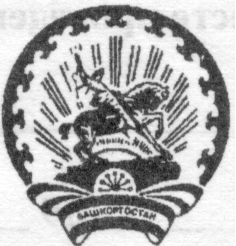 Башkортостан Республикаhы                                  Администрация сельского поселенияБэлэбэй районынын муниципаль                            Донской сельсовет муниципальногорайонынын Дон ауыл советы                                  района Белебеевский районауыл билэмэhе хакимиэте                                        Республики Башкортостан    КАРАР                                       № 19                        постановление   18  март   2016 й.                       д. Пахарь                     18  марта  2016 годаОб охране линий и сооружений связи РФ           В соответствии с требованием «Правил охраны линий и сооружений связи РФ», утвержденных Постановлением Правительства РФ от 9 июня 1995 г.  № 578  п о с т а н о в л я ю : 1. Утвердить постановление № 19 от 18.03.2016 «Об охране линий и сооружений связи РФ» в новой редакции.2. Постановление № 16 от 16 марта 2011 «Об охране линий и сооружений связи РФ» считать утратившим силу. 3. Обнародовать настоящее постановление на официальном сайте сельского поселения Донской сельсовет муниципального района Белебеевский район Республики Башкортостан.4. Контроль за исполнением данного постановления оставляю за собой.Глава сельского поселения                                                     И.И. СултановБашkортостан Республикаhы                                  Администрация сельского поселенияБэлэбэй районынын муниципаль                            Донской сельсовет муниципальногорайонынын Дон ауыл советы                                  района Белебеевский районауыл билэмэhе хакимиэте                                        Республики Башкортостан    КАРАР                                       № 19                        постановление   18  март   2016 й.                       д. Пахарь                     18  марта  2016 годаОб охране линий и сооружений связи РФ           В соответствии с требованием «Правил охраны линий и сооружений связи РФ», утвержденных Постановлением Правительства РФ от 9 июня 1995 г.  № 578  п о с т а н о в л я ю :          1. Запретить  на  территории  сельского   поселения  Донской  сельсовет муниципального района Белебеевский район РБ самовольное  производство строительных и земляных работ, связанных с раскопкой, перемещением грунта в охранной зоне линейно- кабельных сооружений ПАО «Башинформсвязь».    2. При необходимости производства строительных и земляных работ, организации, а также частные лица обязаны получить письменное разрешение (ордер) на право выполнения этих работ у архитектора района.      3. Строительные и земляные работы в пределах охранных зон линейно –кабельных сооружений связи производить только  по согласованию и с вызовом представителей службы связи ПАО «Башинформсвязь» в лице Эксплуатирующей организации: ПАО «Башинформсвязь» КТЛБ № 4 ЛУ ТЦ №1 ТЦТЭТ (Кросс- территориальная линейная бригада № 4 , Линейный участок Технический цех № 1 Транспортный центр технической эксплуатации телекоммуникаций),                                                                                                             по адресу:  г.Белебей, ул.Коммунистическая, 53,                                                      телефоны: 8(34786)    5-53-48, 8-987-09-00-511 и единый круглосуточный телефон диспетчерской службы ПАО «Башинформсвязь» 8(347)272-48-68 (круглосуточно).      4. Довести до сведения должностных лиц и всех граждан, что виновные в нарушении вышеуказанных Правил, могут быть привлечены  к административной ответственности по ст.13.5. Кодекса Российской Федерации об административных правонарушениях, санкция которой предусматривает наложение административного  штрафа.                                         Кроме того, с лиц виновных в повреждении линий связи, взыскивается материальный ущерб, причинный предприятию  связи.    5. Контроль за исполнением данного постановления  возложить на землеустроителя  2  категории Латыпову М.Г.Глава сельского поселения                                                       И.И. Султанов 